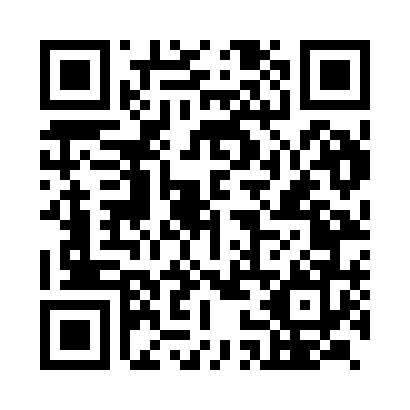 Prayer times for Wardha, Maharashtra, IndiaWed 1 May 2024 - Fri 31 May 2024High Latitude Method: One Seventh RulePrayer Calculation Method: University of Islamic SciencesAsar Calculation Method: HanafiPrayer times provided by https://www.salahtimes.comDateDayFajrSunriseDhuhrAsrMaghribIsha1Wed4:275:4612:134:456:407:592Thu4:265:4512:134:456:417:593Fri4:265:4412:134:456:418:004Sat4:255:4412:134:456:428:015Sun4:245:4312:124:456:428:016Mon4:235:4312:124:456:428:027Tue4:235:4212:124:456:438:028Wed4:225:4212:124:456:438:039Thu4:215:4112:124:456:448:0310Fri4:215:4112:124:456:448:0411Sat4:205:4012:124:456:448:0512Sun4:195:4012:124:456:458:0513Mon4:195:3912:124:456:458:0614Tue4:185:3912:124:456:468:0615Wed4:185:3812:124:466:468:0716Thu4:175:3812:124:466:468:0817Fri4:175:3812:124:466:478:0818Sat4:165:3712:124:466:478:0919Sun4:155:3712:124:466:488:0920Mon4:155:3712:124:466:488:1021Tue4:155:3612:124:466:498:1122Wed4:145:3612:134:466:498:1123Thu4:145:3612:134:466:498:1224Fri4:135:3612:134:476:508:1225Sat4:135:3512:134:476:508:1326Sun4:135:3512:134:476:518:1327Mon4:125:3512:134:486:518:1428Tue4:125:3512:134:486:528:1529Wed4:125:3512:134:496:528:1530Thu4:115:3512:134:496:528:1631Fri4:115:3412:144:506:538:16